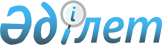 О районном бюджете на 2021-2023 годыРешение Кармакшинского районного маслихата Кызылординской области от 23 декабря 2020 года № 404. Зарегистрировано Департаментом юстиции Кызылординской области 24 декабря 2020 года № 7950.
      В соответствии с пунктом 2 статьи 75 Кодекса Республики Казахстан от 4 декабря 2008 года "Бюджетный кодекс Республики Казахстан", подпунктом 1) пункта 1 статьи 6 Закона Республики Казахстан от 23 января 2001 года "О местном государственном управлении и самоуправлении в Республике Казахстан" Кармакшинский районный маслихат РЕШИЛ:
      1. Утвердить районный бюджет на 2021-2023 годы согласно приложениям 1, 2, 3, в том числе на 2021 год в следующих объемах:
      1) доходы – 19 103 788,3 тысяч тенге, в том числе:
      налоговые поступления – 1 197 403 тысяч тенге;
      неналоговые поступления – 20 897 тысяч тенге;
      поступления от продажи основного капитала – 27 574 тысяч тенге;
      поступления трансфертов – 17 857 914,3 тысяч тенге;
      2) затраты – 19 361 431,6 тысяч тенге;
      3) чистое бюджетное кредитование – 99 282,7 тысяч тенге;
      бюджетные кредиты – 219 386,6 тысяч тенге;
      погашение бюджетных кредитов – 120 103,9 тысяч тенге;
      4) сальдо по операциям с финансовыми активами – 5 820 тысяч тенге;
      приобретение финансовых активов – 5 820 тысяч тенге;
      поступления от продажи финансовых активов государства – 0;
      5) дефицит (профицит) бюджета – -362 746 тысяч тенге;
      6) финансирование дефицита (использование профицита) бюджета – 362 746 тысяч тенге;
      поступление займов – 218 775 тысяч тенге;
      погашение займов – 120 103,9 тысяч тенге;
      используемые остатки бюджетных средств – 264 074,9 тысяч тенге.
      Сноска. Пункт 1 - в редакции решения Кармакшинского районного маслихата Кызылординской области от 10.08.2021 № 64 (вводится в действие с 01.01.2021).


      2. Учесть, что в 2021 году с районного бюджета в областной бюджет определены нормативы распределения доходов в нижеследующих размерах:
      1) по коду 101.201 "Индивидуальный подоходный налог с доходов, облагаемых у источника выплаты" и по коду 101.205 "Индивидуальный подоходный налог с доходов иностранных граждан, не облагаемых у источника выплаты" в районный бюджет 50 процентов, в областной бюджет 50 процентов;
      2) по коду 103.101 "Социальный налог" в районный бюджет 50 процентов, в областной бюджет 50 процентов.
      3. Учесть, что в 2021 году передаваемый объем бюджетной субвенций в районный бюджет установлено в размере 11 579 479 тысяч тенге.
      4. Предусмотреть в районном бюджете на 2021 год объемы бюджетных субвенций, передаваемых из районного бюджета в бюджеты поселкам, сельским округам в сумме 664 770 тысяч тенге, в том числе:
      Поселок Жосалы – 135 402 тысяч тенге;
      Поселок Торетам – 45 225 тысяч тенге;
      Сельский округ Акай – 53 420 тысяч тенге;
      Сельский округ Кармакшы – 40 810 тысяч тенге;
      Сельский округ Жосалы – 36 044 тысяч тенге;
      Сельский округ Ирколь – 30 279 тысяч тенге;
      Сельский округ Жанажол – 39 897 тысяч тенге;
      Сельский округ ІІІ-Интернационал – 38 682 тысяч тенге;
      Сельский округ Актобе – 44 007 тысяч тенге;
      Селський округ Акжар – 48 997 тысяч тенге;
      Сельский округ Дауылколь – 46 995 тысяч тенге;
      Сельский округ Алдашбай Ахун – 32 799 тысяч тенге;
      Сельский округ Куандария – 34 226 тысяч тенге;
      Сельский округ Т.Көмекбаева – 37 987 тысяч тенге.
      5. Утвердить целевые трансферты, предусмотренные в районном бюджете, на 2021 год за счет областного бюджета согласно приложению 4.
      6. Утвердить целевые трансферты, предусмотренные в районном бюджете, на 2021 год за счет республиканского бюджета согласно приложению 5.
      7. Учесть, что в районном бюджете на 2021 год за счет средств республиканского бюджета предусмотрены кредиты на реализацию мер социальной поддержки специалистов 218 775 тысяч тенге.
      8. Учесть на выплату вознаграждения по бюджетным кредитам, выданных для реализации мер социальной поддержки специалистов в сумме 102 тысяч тенге.
      9. Установить погашение бюджетных кредитов, выданных физическим лицам для реализацию мер социальной поддержки специалистов, на 2021 год в размере 116 533 тысяч тенге.
      10. Утвердить резерв местного исполнительного органа района на 2021 год в сумме 24 953 тысяч тенге.
      11. Предусмотреть в районном бюджете на 2021 год возврат трансфертов из районного бюджета в областной бюджет в сумме 10 061 872 тысяч тенге.
      11-1. Предусмотреть возврат неиспользованных (недоиспользованных) целевых трансфертов, выделенных из республиканского бюджета в 2020 году в областной бюджет в сумме 8 126 тысяч тенге.
      Сноска. Решение дополнено пунктом 11-1 в соответствии с решением Кармакшинского районного маслихата Кызылординской области от 16.02.2021 № 9 (вводится в действие с 01.01.2021).


      11-2. Предусмотреть возврат неиспользованных (недоиспользованных) целевых трансфертов, выделенных из областного бюджета в 2020 году в областной бюджет в сумме 6 106,6 тысяч тенге.
      Сноска. Решение дополнено пунктом 11-2 в соответствии с решением Кармакшинского районного маслихата Кызылординской области от 16.02.2021 № 9 (вводится в действие с 01.01.2021).


      11-3. Предусмотреть возврат неиспользованных бюджетных кредитов, выделенных из областного бюджета в 2020 году в областной бюджет в сумме 3 570,9 тысяч тенге.
      Сноска. Решение дополнено пунктом 11-3 в соответствии с решением Кармакшинского районного маслихата Кызылординской области от 16.02.2021 № 9 (вводится в действие с 01.01.2021).


      12. Настоящее решение вводится в действие с 1 января 2021 года и подлежит официальному опубликованию. Районный бюджет на 2021 год
      Сноска. Приложение 1 - в редакции решения Кармакшинского районного маслихата Кызылординской области от 10.08.2021 № 64 (вводится в действие с 01.01.2021). Районный бюджет на 2022 год Районный бюджет на 2023 год Целевые трансферты в районный бюджет на 2021 год, выделенные за счет областного бюджета
      Сноска. Приложение 4 - в редакции решения Кармакшинского районного маслихата Кызылординской области от 10.08.2021 № 64 (вводится в действие с 01.01.2021). Целевые трансферты в районный бюджет на 2021 год, выделенные за счет республиканского бюджета
      Сноска. Приложение 5 - в редакции решения Кармакшинского районного маслихата Кызылординской области от 10.08.2021 № 64 (вводится в действие с 01.01.2021).


					© 2012. РГП на ПХВ «Институт законодательства и правовой информации Республики Казахстан» Министерства юстиции Республики Казахстан
				
      Председатель сессии Кармакшинского районного маслихата 

Б. Нысанбаев

      Секретарь Кармакшинского районного маслихата 

М. Наятұлы
Приложение 1 к решениюКармакшинского районного маслихатаот " 23 " декабря 2020 года №404
Категория
Категория
Категория
Категория
Категория
Категория
Сумма, тысяч тенге
Класс
Класс
Класс
Класс
Класс
Сумма, тысяч тенге
Подкласс
Подкласс
Подкласс
Подкласс
Сумма, тысяч тенге
Наименование
Наименование
Сумма, тысяч тенге
1.Доходы
1.Доходы
19103783,3
1
Налоговые поступления
Налоговые поступления
1197403
01
Подоходный налог
Подоходный налог
448708
1
1
Корпоративный подоходный налог
Корпоративный подоходный налог
32000
2
2
Индивидуальный подоходный налог
Индивидуальный подоходный налог
416708
03
Социальный налог
Социальный налог
328622
1
1
Социальный налог
Социальный налог
328622
04
Hалоги на собственность
Hалоги на собственность
386556
1
1
Hалоги на имущество
Hалоги на имущество
241360
3
3
Земельный налог
Земельный налог
3600
4
4
Hалог на транспортные средства
Hалог на транспортные средства
141560
5
5
Единый земельный налог
Единый земельный налог
36
05
Внутренние налоги на товары, работы и услуги
Внутренние налоги на товары, работы и услуги
20517
2
2
Акцизы
Акцизы
6000
3
3
Поступления за использование природных и других ресурсов
Поступления за использование природных и других ресурсов
5513
4
4
Сборы за ведение предпринимательской и профессиональной деятельности
Сборы за ведение предпринимательской и профессиональной деятельности
9004
08
Обязательные платежи, взимаемые за совершение юридически значимых действий и (или) выдачу документов уполномоченными на то государственными органами или должностными лицами
Обязательные платежи, взимаемые за совершение юридически значимых действий и (или) выдачу документов уполномоченными на то государственными органами или должностными лицами
13000
1
1
Государственная пошлина
Государственная пошлина
13000
2
Неналоговые поступления
Неналоговые поступления
20897
01
Доходы от государственной собственности
Доходы от государственной собственности
4551
5
5
Доходы от аренды имущества, находящегося в государственной собственности
Доходы от аренды имущества, находящегося в государственной собственности
4449
7
7
Вознаграждения по кредитам, выданным из государственного бюджета
Вознаграждения по кредитам, выданным из государственного бюджета
102
06
Прочие неналоговые поступления
Прочие неналоговые поступления
16346
1
1
Прочие неналоговые поступления
Прочие неналоговые поступления
16346
3
Поступления от продажи основного капитала
Поступления от продажи основного капитала
27574
03
Продажа земли и нематериальных активов
Продажа земли и нематериальных активов
27574
1
1
Продажа земли
Продажа земли
27563
2
2
Продажа нематериальных активов
Продажа нематериальных активов
11
4
Поступления трансфертов 
Поступления трансфертов 
17857914,3
01
Трансферты из нижестоящих органов государственного управления
Трансферты из нижестоящих органов государственного управления
11659,8
3
3
Трансферты из бюджетов городов районного значения, сел, поселков, сельских округов
Трансферты из бюджетов городов районного значения, сел, поселков, сельских округов
11659,8
02
Трансферты из вышестоящих органов государственного управления
Трансферты из вышестоящих органов государственного управления
17846254,5
2
2
Трансферты из областного бюджета
Трансферты из областного бюджета
17846254,5
Функциональная группа 
Функциональная группа 
Функциональная группа 
Функциональная группа 
Функциональная группа 
Функциональная группа 
Сумма, тысяч тенге
Функциональная подгруппа
Функциональная подгруппа
Функциональная подгруппа
Функциональная подгруппа
Функциональная подгруппа
Сумма, тысяч тенге
Администратор бюджетных программ
Администратор бюджетных программ
Администратор бюджетных программ
Администратор бюджетных программ
Сумма, тысяч тенге
Программа
Программа
Программа
Сумма, тысяч тенге
Наименование
Сумма, тысяч тенге
2.Затраты
19361431,6
01
Государственные услуги общего характера
1835507,8
1
Представительные, исполнительные и другие органы, выполняющие общие функции государственного управления
273797
112
Аппарат маслихата района (города областного значения)
33290
001
001
Услуги по обеспечению деятельности маслихата района (города областного значения)
29879
003
003
Капитальные расходы государственного органа
3411
122
Аппарат акима района (города областного значения)
240507
001
001
Услуги по обеспечению деятельности акима района (города областного значения)
181745
003
003
Капитальные расходы государственного органа
58762
2
Финансовая деятельность
50710
452
Отдел финансов района (города областного значения)
33031
001
001
Услуги по реализации государственной политики в области исполнения бюджета и управления коммунальной собственностью района (города областного значения)
26395
010
010
Приватизация, управление коммунальным имуществом, постприватизационная деятельность и регулирование споров, связанных с этим
3196
113
113
Целевые текущие трансферты нижестоящим бюджетам
3440
805
Отдел государственных закупок района (города областного значения)
17679
001
001
Услуги по реализации государственной политики в области управления государственных закупок на местном уровне
17679
3
Планирование и статистическая деятельность
30732
453
Отдел экономики и бюджетного планирования района (города областного значения)
30732
001
001
Услуги по реализации государственной политики в области формирования и развития экономической политики, системы государственного планирования
30732
9
Прочие государственные услуги общего характера
1480268,8
458
Отдел жилищно-коммунального хозяйства, пассажирского транспорта и автомобильных дорог района (города областного значения)
1348198,8
001
001
Услуги по реализации государственной политики на местном уровне в области жилищно-коммунального хозяйства, пассажирского транспорта и автомобильных дорог
34161
113
113
Целевые текущие трансферты нижестоящим бюджетам
1314037,8
493
Отдел предпринимательства, промышленности и туризма района (города областного значения)
23569
001
001
Услуги по реализации государственной политики на местном уровне в области развития предпринимательства, промышленности и туризма
23569
801
Отдел занятости, социальных программ и регистрации актов гражданского состояния района (города областного значения)
108501
001
001
Услуги по реализации государственной политики на местном уровне в сфере занятости, социальных программ и регистрации актов гражданского состояния
82072
003
003
Капитальные расходы государственного органа
120
113
113
Целевые текущие трансферты нижестоящим бюджетам
26309
02
Оборона
18813
1
Военные нужды
17237
122
Аппарат акима района (города областного значения)
17237
005
005
Мероприятия в рамках исполнения всеобщей воинской обязанности
17237
2
Организация работы по чрезвычайным ситуациям
1576
122
Аппарат акима района (города областного значения)
1576
006
006
Предупреждение и ликвидация чрезвычайных ситуаций масштаба района (города областного значения)
581
007
007
Мероприятия по профилактике и тушению степных пожаров районного (городского) масштаба, а также пожаров в населенных пунктах, в которых не созданы органы государственной противопожарной службы
995
03
Общественный порядок, безопасность, правовая, судебная, уголовно-исполнительная деятельность
10569,3
1
Правоохранительная деятельность
5622,7
472
Отдел строительства, архитектуры и градостроительства района (города областного значения)
5622,7
066
066
Строительство объектов общественного порядка и безопасности
5622,7
9
Прочие услуги в области общественного порядка и безопасности
4946,6
458
Отдел жилищно-коммунального хозяйства, пассажирского транспорта и автомобильных дорог района (города областного значения)
4946,6
021
021
Обеспечение безопасности дорожного движения в населенных пунктах
4946,6
06
Социальная помощь и социальное обеспечение
2731019
1
Социальное обеспечение
1033052
801
Отдел занятости, социальных программ и регистрации актов гражданского состояния района (города областного значения)
1033052
010
010
Государственная адресная социальная помощь
1033052
2
Социальная помощь
1601710
801
Отдел занятости, социальных программ и регистрации актов гражданского состояния района (города областного значения)
1601710
004
004
Программа занятости
669949
006
006
Оказание социальной помощи на приобретение топлива специалистам здравоохранения, образования, социального обеспечения, культуры, спорта и ветеринарии в сельской местности в соответствии с законодательством Республики Казахстан
33406
007
007
Оказание жилищной помощи
306041
009
009
Материальное обеспечение детей-инвалидов, воспитывающихся и обучающихся на дому
7066
011
011
Социальная помощь отдельным категориям нуждающихся граждан по решениям местных представительных органов
113154
014
014
Оказание социальной помощи нуждающимся гражданам на дому
122567
017
017
Обеспечение нуждающихся инвалидов обязательными гигиеническими средствами и предоставление услуг специалистами жестового языка, индивидуальными помощниками в соответствии с индивидуальной программой реабилитации инвалида
216010
023
023
Обеспечение деятельности центров занятости населения
133517
9
Прочие услуги в области социальной помощи и социального обеспечения
96257
801
Отдел занятости, социальных программ и регистрации актов гражданского состояния района (города областного значения)
96257
018
018
Оплата услуг по зачислению, выплате и доставке пособий и других социальных выплат
3518
020
020
Размещение государственного социального заказа в неправительственных организациях
15102
050
050
Обеспечение прав и улучшение качества жизни инвалидов в Республике Казахстан
77637
07
Жилищно-коммунальное хозяйство
2795570,3
1
Жилищное хозяйство
1718197
458
Отдел жилищно-коммунального хозяйства, пассажирского транспорта и автомобильных дорог района (города областного значения)
7231
003
003
Организация сохранения государственного жилищного фонда
2000
004
004
Обеспечение жильем отдельных категорий граждан
4247
031
031
Изготовление технических паспортов на объекты кондоминиумов
650
049
049
Проведение энергетического аудита многоквартирных жилых домов
334
472
Отдел строительства, архитектуры и градостроительства района (города областного значения)
1710966
003
003
Проектирование и (или) строительство, реконструкция жилья коммунального жилищного фонда
1231552
004
004
Проектирование, развитие и (или) обустройство инженерно-коммуникационной инфраструктуры
387014
098
098
Приобретение жилья коммунального жилищного фонда
92400
2
Коммунальное хозяйство
1073739,3
458
Отдел жилищно-коммунального хозяйства, пассажирского транспорта и автомобильных дорог района (города областного значения)
11043,5
028
028
Развитие коммунального хозяйства
11043,5
472
Отдел строительства, архитектуры и градостроительства района (города областного значения)
1062695,8
006
006
Развитие системы водоснабжения и водоотведения
901208
058
058
Развитие системы водоснабжения и водоотведения в сельских населенных пунктах
161487,8
3
Благоустройство населенных пунктов
3634
458
Отдел жилищно-коммунального хозяйства, пассажирского транспорта и автомобильных дорог района (города областного значения)
3634
015
015
Освещение улиц в населенных пунктах
2434
018
018
Благоустройство и озеленение населенных пунктов
1200
08
Культура, спорт, туризм и информационное пространство
477660
1
Деятельность в области культуры
152199
455
Отдел культуры и развития языков района (города областного значения)
152199
003
003
Поддержка культурно-досуговой работы
152199
2
Спорт
101593
465
Отдел физической культуры и спорта района (города областного значения)
101593
001
001
Услуги по реализации государственной политики на местном уровне в сфере физической культуры и спорта
11680
005
005
Развитие массового спорта и национальных видов спорта
12244
006
006
Проведение спортивных соревнований на районном (города областного значения) уровне
1456
007
007
Подготовка и участие членов сборных команд района (города областного значения) по различным видам спорта на областных спортивных соревнованиях
71148
032
032
Капитальные расходы подведомственных государственных учреждений и организаций
5065
3
Информационное пространство
128479,4
455
Отдел культуры и развития языков района (города областного значения)
106369
006
006
Функционирование районных (городских) библиотек
105680
007
007
Развитие государственного языка и других языков народа Казахстана
689
456
Отдел внутренней политики района (города областного значения)
22110,4
002
002
Услуги по проведению государственной информационной политики
22110,4
9
Прочие услуги по организации культуры, спорта, туризма и информационного пространства
95388,6
455
Отдел культуры и развития языков района (города областного значения)
38756
001
001
Услуги по реализации государственной политики на местном уровне в области развития языков и культуры
18625
032
032
Капитальные расходы подведомственных государственных учреждений и организаций
647
113
113
Целевые текущие трансферты нижестоящим бюджетам
19484
456
Отдел внутренней политики района (города областного значения)
56632,6
001
001
Услуги по реализации государственной политики на местном уровне в области информации, укрепления государственности и формирования социального оптимизма граждан
31230,4
003
003
Реализация мероприятий в сфере молодежной политики
20623,4
006
006
Капитальные расходы государственного органа
4778,8
09
Топливно-энергетический комплекс и недропользование
17581,3
1
Топливо и энергетика
17581,3
458
Отдел жилищно-коммунального хозяйства, пассажирского транспорта и автомобильных дорог района (города областного значения)
16581,3
019
019
Развитие теплоэнергетической системы
16581,3
472
Отдел строительства, архитектуры и градостроительства района (города областного значения)
1000
009
009
Развитие теплоэнергетической системы
1000
10
Сельское, водное, лесное, рыбное хозяйство, особо охраняемые природные территории, охрана окружающей среды и животного мира, земельные отношения
119987
1
Сельское хозяйство
26757
462
Отдел сельского хозяйства района (города областного значения)
26757
001
001
Услуги по реализации государственной политики на местном уровне в сфере сельского хозяйства
26757
6
Земельные отношения
40713
463
Отдел земельных отношений района (города областного значения)
40713
001
001
Услуги по реализации государственной политики в области регулирования земельных отношений на территории района (города областного значения)
22221
004
004
Организация работ по зонированию земель
17672
006
006
Землеустройство, проводимое при установлении границ районов, городов областного значения, районного значения, сельских округов, поселков, сел
820
9
Прочие услуги в области сельского, водного, лесного, рыбного хозяйства, охраны окружающей среды и земельных отношений
52517
462
Отдел сельского хозяйства района (города областного значения)
52517
099
099
Реализация мер по оказанию социальной поддержки специалистов 
52517
11
Промышленность, архитектурная, градостроительная и строительная деятельность
45178,1
2
Архитектурная, градостроительная и строительная деятельность
45178,1
472
Отдел строительства, архитектуры и градостроительства района (города областного значения)
45178,1
001
001
Услуги по реализации государственной политики в области строительства, архитектуры и градостроительства на местном уровне
44197,6
015
015
Капитальные расходы государственного органа
980,5
12
Транспорт и коммуникации
278346,3
1
Автомобильный транспорт
278346,3
458
Отдел жилищно-коммунального хозяйства, пассажирского транспорта и автомобильных дорог района (города областного значения)
278346,3
022
022
Развитие транспортной инфраструктуры
253
023
023
Обеспечение функционирования автомобильных дорог
23963,3
051
051
Реализация приоритетных проектов транспортной инфраструктуры
254130
13
Прочие
281557,9
3
Поддержка предпринимательской деятельности и защита конкуренции
7317
472
Отдел строительства, архитектуры и градостроительства района (города областного значения)
7317
026
026
Развитие индустриальной инфраструктуры в рамках Государственной программы поддержки и развития бизнеса "Дорожная карта бизнеса-2025"
7317
9
Прочие
274240,9
452
Отдел финансов района (города областного значения)
24953
012
012
Резерв местного исполнительного органа района (города областного значения)
24953
458
Отдел жилищно-коммунального хозяйства, пассажирского транспорта и автомобильных дорог района (города областного значения)
30337,9
040
040
Реализация мер по содействию экономическому развитию регионов в рамках Программы развития регионов до 2025 года
30337,9
472
Отдел строительства, архитектуры и градостроительства района (города областного значения)
218950
079
079
Развитие социальной и инженерной инфраструктуры в сельских населенных пунктах в рамках проекта "Ауыл-Ел бесігі"
218950
14
Обслуживание долга
8767
1
Обслуживание долга
8767
452
Отдел финансов района (города областного значения)
8767
013
013
Обслуживание долга местных исполнительных органов по выплате вознаграждений и иных платежей по займам из областного бюджета
8767
15
Трансферты
10740874,6
1
Трансферты
10740874,6
452
Отдел финансов района (города областного значения)
10740874,6
006
006
Возврат неиспользованных (недоиспользованных) целевых трансфертов
14232,6
024
024
Целевые текущие трансферты из нижестоящего бюджета на компенсацию потерь вышестоящего бюджета в связи с изменением законодательства
10061872
038
038
Субвенции
664770
3.Чистое бюджетное кредитование
99282,7
Бюджетные кредиты
219386,6
10
Сельское, водное, лесное, рыбное хозяйство, особо охраняемые природные территории, охрана окружающей среды и животного мира, земельные отношения
219386,6
9
Прочие услуги в области сельского, водного, лесного, рыбного хозяйства, охраны окружающей среды и земельных отношений
219386,6
462
Отдел сельского хозяйства района (города областного значения)
219386,6
008
008
Бюджетные кредиты для реализации мер социальной поддержки специалистов
219386,6
5
Погашение бюджетных кредитов
120103,9
 01
Погашение бюджетных кредитов
120103,9
1
1
Погашение бюджетных кредитов, выданных из государственного бюджета
116533
2
2
Возврат сумм бюджетных кредитов
3570,9
4. Сальдо по операциям с финансовыми активами
5820
Приобретение финансовых активов
5820
13
Прочие
5820
9
Прочие
5820
458
Отдел жилищно-коммунального хозяйства, пассажирского транспорта и автомобильных дорог района (города областного значения)
5820
065
065
Формирование или увеличение уставного капитала юридических лиц
5820
5. Дефицит (профицит) бюджета
-362746
6. Финансирование дефицита (использование профицита) бюджета
362746
7
Поступления займов
218775
01
Внутренние государственные займы
218775
2
2
Договоры займа
218775
16 
Погашение займов
120103,9
1
Погашение займов
120103,9
452
Отдел финансов района (города областного значения)
120103,9
008
008
Погашение долга местного исполнительного органа перед вышестоящим бюджетом
116533
021
021
Возврат неиспользованных бюджетных кредитов, выданных из местного бюджета
3570,9
8
Используемые остатки бюджетных средств
264074,9
01
Остатки бюджетных средств
264074,9
1
1
Свободные остатки бюджетных средств
264074,9Приложение 2 к решениюКармакшинского районного маслихатаот 23 декабря 2020 года № 404
Категория
Категория
Категория
Категория
Сумма, тысяч тенге
Класс
Класс
Класс
Сумма, тысяч тенге
Подкласс
Подкласс
Сумма, тысяч тенге
Наименование
Сумма, тысяч тенге
1.Доходы
12872592
1
Налоговые поступления
1131109
01
Подоходный налог
399369
1
Корпоративный подоходный налог
69000
2
Индивидуальный подоходный налог
330369
03
Социальный налог
290000
1
Социальный налог
290000
04
Hалоги на собственность
403700
1
Hалоги на имущество
242000
3
Земельный налог
3700
4
Hалог на транспортные средства
158000
05
Внутренние налоги на товары, работы и услуги
17974
2
Акцизы
8369
3
Поступления за использование природных и других ресурсов
5733
4
Сборы за ведение предпринимательской и профессиональной деятельности
3872
08
Обязательные платежи, взимаемые за совершение юридически значимых действий и (или) выдачу документов уполномоченными на то государственными органами или должностными лицами
20066
1
Государственная пошлина
20066
2
Неналоговые поступления
27787
01
Доходы от государственной собственности
8546
5
Доходы от аренды имущества, находящегося в государственной собственности
8444
7
Вознаграждения по кредитам, выданным из государственного бюджета
102
06
Прочие неналоговые поступления
19241
1
Прочие неналоговые поступления
19241
3
Поступления от продажи основного капитала
35346
01
Продажа государственного имущества, закрепленного за государственными учреждениями
2667
1
Продажа государственного имущества, закрепленного за государственными учреждениями
2667
03
Продажа земли и нематериальных активов
32679
1
Продажа земли
28665
2
Продажа нематериальных активов
4014
4
Поступления трансфертов 
11678350
02
Трансферты из вышестоящих органов государственного управления
11678350
2
Трансферты из областного бюджета
11678350
Функциональная группа 
Функциональная группа 
Функциональная группа 
Функциональная группа 
Сумма, тысяч тенге
Администратор бюджетных программ
Администратор бюджетных программ
Администратор бюджетных программ
Сумма, тысяч тенге
Программа
Программа
Сумма, тысяч тенге
Наименование
Сумма, тысяч тенге
2.Затраты
12872592
01
Государственные услуги общего характера
442783
112
Аппарат маслихата района (города областного значения)
26226
001
Услуги по обеспечению деятельности маслихата района (города областного значения)
26226
122
Аппарат акима района (города областного значения)
199901
001
Услуги по обеспечению деятельности акима района (города областного значения)
199901
452
Отдел финансов района (города областного значения)
28419
001
Услуги по реализации государственной политики в области исполнения бюджета и управления коммунальной собственностью района (города областного значения)
28419
805
Отдел государственных закупок района (города областного значения)
17552
001
Услуги по реализации государственной политики в области управления государственных закупок на местном уровне
17552
453
Отдел экономики и бюджетного планирования района (города областного значения)
31181
001
Услуги по реализации государственной политики в области формирования и развития экономической политики, системы государственного планирования
31181
458
Отдел жилищно-коммунального хозяйства, пассажирского транспорта и автомобильных дорог района (города областного значения)
32331
001
Услуги по реализации государственной политики на местном уровне в области жилищно-коммунального хозяйства, пассажирского транспорта и автомобильных дорог
32331
493
Отдел предпринимательства, промышленности и туризма района (города областного значения)
23857
001
Услуги по реализации государственной политики на местном уровне в области развития предпринимательства, промышленности и туризма
23857
801
Отдел занятости, социальных программ и регистрации актов гражданского состояния района (города областного значения)
83316
001
Услуги по реализации государственной политики на местном уровне в сфере занятости, социальных программ и регистрации актов гражданского состояния
83316
02
Оборона
20369
122
Аппарат акима района (города областного значения)
18761
005
Мероприятия в рамках исполнения всеобщей воинской обязанности
18761
122
Аппарат акима района (города областного значения)
1608
006
Предупреждение и ликвидация чрезвычайных ситуаций масштаба района (города областного значения)
604
007
Мероприятия по профилактике и тушению степных пожаров районного (городского) масштаба, а также пожаров в населенных пунктах, в которых не созданы органы государственной противопожарной службы
1004
03
Общественный порядок, безопасность, правовая, судебная, уголовно-исполнительная деятельность
2605
458
Отдел жилищно-коммунального хозяйства, пассажирского транспорта и автомобильных дорог района (города областного значения)
2605
021
Обеспечение безопасности дорожного движения в населенных пунктах
2605
06
Социальная помощь и социальное обеспечение
857206
801
Отдел занятости, социальных программ и регистрации актов гражданского состояния района (города областного значения)
147817
010
Государственная адресная социальная помощь
147817
801
Отдел занятости, социальных программ и регистрации актов гражданского состояния района (города областного значения)
705696
004
Программа занятости
156691
006
Оказание социальной помощи на приобретение топлива специалистам здравоохранения, образования, социального обеспечения, культуры, спорта и ветеринарии в сельской местности в соответствии с законодательством Республики Казахстан
35076
007
Оказание жилищной помощи
145228
009
Материальное обеспечение детей-инвалидов, воспитывающихся и обучающихся на дому
7419
011
Социальная помощь отдельным категориям нуждающихся граждан по решениям местных представительных органов
16179
014
Оказание социальной помощи нуждающимся гражданам на дому
68059
017
Обеспечение нуждающихся инвалидов обязательными гигиеническими средствами и предоставление услуг специалистами жестового языка, индивидуальными помощниками в соответствии с индивидуальной программой реабилитации инвалида
189873
023
Обеспечение деятельности центров занятости населения
87171
801
Отдел занятости, социальных программ и регистрации актов гражданского состояния района (города областного значения)
3693
018
Оплата услуг по зачислению, выплате и доставке пособий и других социальных выплат
3693
07
Жилищно-коммунальное хозяйство
4794
458
Отдел жилищно-коммунального хозяйства, пассажирского транспорта и автомобильных дорог района (города областного значения)
4794
004
Обеспечение жильем отдельных категорий граждан
4460
049
Проведение энергетического аудита многоквартирных жилых домов
334
08
Культура, спорт, туризм и информационное пространство
408009
455
Отдел культуры и развития языков района (города областного значения)
131482
003
Поддержка культурно-досуговой работы
131482
465
Отдел физической культуры и спорта района (города областного значения)
100864
001
Услуги по реализации государственной политики на местном уровне в сфере физической культуры и спорта
12729
005
Развитие массового спорта и национальных видов спорта
15805
006
Проведение спортивных соревнований на районном (города областного значения) уровне
2422
007
Подготовка и участие членов сборных команд района (города областного значения) по различным видам спорта на областных спортивных соревнованиях
69908
455
Отдел культуры и развития языков района (города областного значения)
92275
006
Функционирование районных (городских) библиотек
91552
007
Развитие государственного языка и других языков народа Казахстана
723
456
Отдел внутренней политики района (города областного значения)
15045
002
Услуги по проведению государственной информационной политики
15045
455
Отдел культуры и развития языков района (города областного значения)
19451
001
Услуги по реализации государственной политики на местном уровне в области развития языков и культуры
18778
032
Капитальные расходы подведомственных государственных учреждений и организаций
673
456
Отдел внутренней политики района (города областного значения)
48892
001
Услуги по реализации государственной политики на местном уровне в области информации, укрепления государственности и формирования социального оптимизма граждан
29296
003
Реализация мероприятий в сфере молодежной политики
19596
10
Сельское, водное, лесное, рыбное хозяйство, особо охраняемые природные территории, охрана окружающей среды и животного мира, земельные отношения
101671
462
Отдел сельского хозяйства района (города областного значения)
26068
001
Услуги по реализации государственной политики на местном уровне в сфере сельского хозяйства
26068
463
Отдел земельных отношений района (города областного значения)
20536
001
Услуги по реализации государственной политики в области регулирования земельных отношений на территории района (города областного значения)
20536
462
Отдел сельского хозяйства района (города областного значения)
55067
099
Реализация мер по оказанию социальной поддержки специалистов 
55067
11
Промышленность, архитектурная, градостроительная и строительная деятельность
34836
472
Отдел строительства, архитектуры и градостроительства района (города областного значения)
34836
001
Услуги по реализации государственной политики в области строительства, архитектуры и градостроительства на местном уровне
34836
12
Транспорт и коммуникации
39444
458
Отдел жилищно-коммунального хозяйства, пассажирского транспорта и автомобильных дорог района (города областного значения)
39444
023
Обеспечение функционирования автомобильных дорог
39444
13
Прочие
263863
452
Отдел финансов района (города областного значения)
162291
012
Резерв местного исполнительного органа района (города областного значения)
162291
458
Отдел жилищно-коммунального хозяйства, пассажирского транспорта и автомобильных дорог района (города областного значения)
101572
040
Реализация мер по содействию экономическому развитию регионов в рамках Программы развития регионов до 2025 года
101572
14
Обслуживание долга
102
452
Отдел финансов района (города областного значения)
102
013
Обслуживание долга местных исполнительных органов по выплате вознаграждений и иных платежей по займам из областного бюджета
102
15
Трансферты
10696910
452
Отдел финансов района (города областного значения)
10696910
024
Целевые текущие трансферты из нижестоящего бюджета на компенсацию потерь вышестоящего бюджета в связи с изменением законодательства
10022220
038
Субвенции
674690
3.Чистое бюджетное кредитование
-116533
Бюджетные кредиты
0
5
Погашение бюджетных кредитов
116533
 01
Погашение бюджетных кредитов
116533
1
Погашение бюджетных кредитов, выданных из государственного бюджета
116533
4. Сальдо по операциям с финансовыми активами
0
5. Дефицит (профицит) бюджета
116533
6. Финансирование дефицита (использование профицита) бюджета
-116533
7
Поступления займов
0
16 
Погашение займов
116533
452
Отдел финансов района (города областного значения)
116533
008
Погашение долга местного исполнительного органа перед вышестоящим бюджетом
116533
8
Используемые остатки бюджетных средств
0Приложение 3 к решениюКармакшинского районного маслихатаот 23 декабря 2020 года № 404
Категория
Категория
Категория
Категория
Сумма, тысяч тенге
Класс
Класс
Класс
Сумма, тысяч тенге
Подкласс
Подкласс
Сумма, тысяч тенге
Наименование
Сумма, тысяч тенге
1.Доходы
2703325
1
Налоговые поступления
1209862
01
Подоходный налог
465131
1
Корпоративный подоходный налог
71000
2
Индивидуальный подоходный налог
394131
03
Социальный налог
295000
1
Социальный налог
295000
04
Hалоги на собственность
410550
1
Hалоги на имущество
246700
3
Земельный налог
3800
4
Hалог на транспортные средства
160000
5
Единый земельный налог
50
05
Внутренние налоги на товары, работы и услуги
18513
2
Акцизы
8620
3
Поступления за использование природных и других ресурсов
5905
4
Сборы за ведение предпринимательской и профессиональной деятельности
3988
08
Обязательные платежи, взимаемые за совершение юридически значимых действий и (или) выдачу документов уполномоченными на то государственными органами или должностными лицами
20668
1
Государственная пошлина
20668
2
Неналоговые поступления
28620
01
Доходы от государственной собственности
8802
5
Доходы от аренды имущества, находящегося в государственной собственности
8700
7
Вознаграждения по кредитам, выданным из государственного бюджета
102
06
Прочие неналоговые поступления
19818
1
Прочие неналоговые поступления
19818
3
Поступления от продажи основного капитала
36406
01
Продажа государственного имущества, закрепленного за государственными учреждениями
2747
1
Продажа государственного имущества, закрепленного за государственными учреждениями
2747
03
Продажа земли и нематериальных активов
33659
1
Продажа земли
29525
2
Продажа нематериальных активов
4134
4
Поступления трансфертов 
1428437
02
Трансферты из вышестоящих органов государственного управления
1428437
2
Трансферты из областного бюджета
1428437
Функциональная группа 
Функциональная группа 
Функциональная группа 
Функциональная группа 
Сумма, тысяч тенге
Администратор бюджетных программ
Администратор бюджетных программ
Администратор бюджетных программ
Сумма, тысяч тенге
Программа
Программа
Сумма, тысяч тенге
Наименование
Сумма, тысяч тенге
2.Затраты
2703325
01
Государственные услуги общего характера
448171
112
Аппарат маслихата района (города областного значения)
26370
001
Услуги по обеспечению деятельности маслихата района (города областного значения)
26370
122
Аппарат акима района (города областного значения)
203350
001
Услуги по обеспечению деятельности акима района (города областного значения)
203350
452
Отдел финансов района (города областного значения)
28727
001
Услуги по реализации государственной политики в области исполнения бюджета и управления коммунальной собственностью района (города областного значения)
28727
805
Отдел государственных закупок района (города областного значения)
17645
001
Услуги по реализации государственной политики в области управления государственных закупок на местном уровне
17645
453
Отдел экономики и бюджетного планирования района (города областного значения)
31369
001
Услуги по реализации государственной политики в области формирования и развития экономической политики, системы государственного планирования
31369
458
Отдел жилищно-коммунального хозяйства, пассажирского транспорта и автомобильных дорог района (города областного значения)
32638
001
Услуги по реализации государственной политики на местном уровне в области жилищно-коммунального хозяйства, пассажирского транспорта и автомобильных дорог
32638
493
Отдел предпринимательства, промышленности и туризма района (города областного значения)
24079
001
Услуги по реализации государственной политики на местном уровне в области развития предпринимательства, промышленности и туризма
24079
801
Отдел занятости, социальных программ и регистрации актов гражданского состояния района (города областного значения)
83993
001
Услуги по реализации государственной политики на местном уровне в сфере занятости, социальных программ и регистрации актов гражданского состояния
83993
02
Оборона
21509
122
Аппарат акима района (города областного значения)
19877
005
Мероприятия в рамках исполнения всеобщей воинской обязанности
19877
122
Аппарат акима района (города областного значения)
1632
006
Предупреждение и ликвидация чрезвычайных ситуаций масштаба района (города областного значения)
628
007
Мероприятия по профилактике и тушению степных пожаров районного (городского) масштаба, а также пожаров в населенных пунктах, в которых не созданы органы государственной противопожарной службы
1004
03
Общественный порядок, безопасность, правовая, судебная, уголовно-исполнительная деятельность
2709
458
Отдел жилищно-коммунального хозяйства, пассажирского транспорта и автомобильных дорог района (города областного значения)
2709
021
Обеспечение безопасности дорожного движения в населенных пунктах
2709
06
Социальная помощь и социальное обеспечение
877122
801
Отдел занятости, социальных программ и регистрации актов гражданского состояния района (города областного значения)
153730
010
Государственная адресная социальная помощь
153730
801
Отдел занятости, социальных программ и регистрации актов гражданского состояния района (города областного значения)
719551
004
Программа занятости
157995
006
Оказание социальной помощи на приобретение топлива специалистам здравоохранения, образования, социального обеспечения, культуры, спорта и ветеринарии в сельской местности в соответствии с законодательством Республики Казахстан
36479
007
Оказание жилищной помощи
151037
009
Материальное обеспечение детей-инвалидов, воспитывающихся и обучающихся на дому
7716
011
Социальная помощь отдельным категориям нуждающихся граждан по решениям местных представительных органов
16825
014
Оказание социальной помощи нуждающимся гражданам на дому
68136
017
Обеспечение нуждающихся инвалидов обязательными гигиеническими средствами и предоставление услуг специалистами жестового языка, индивидуальными помощниками в соответствии с индивидуальной программой реабилитации инвалида
193363
023
Обеспечение деятельности центров занятости населения
88000
801
Отдел занятости, социальных программ и регистрации актов гражданского состояния района (города областного значения)
3841
018
Оплата услуг по зачислению, выплате и доставке пособий и других социальных выплат
3841
07
Жилищно-коммунальное хозяйство
4971
458
Отдел жилищно-коммунального хозяйства, пассажирского транспорта и автомобильных дорог района (города областного значения)
4971
004
Обеспечение жильем отдельных категорий граждан
4637
049
Проведение энергетического аудита многоквартирных жилых домов
334
08
Культура, спорт, туризм и информационное пространство
414374
455
Отдел культуры и развития языков района (города областного значения)
133418
003
Поддержка культурно-досуговой работы
133418
465
Отдел физической культуры и спорта района (города областного значения)
103210
001
Услуги по реализации государственной политики на местном уровне в сфере физической культуры и спорта
12836
005
Развитие массового спорта и национальных видов спорта
16437
006
Проведение спортивных соревнований на районном (города областного значения) уровне
2519
007
Подготовка и участие членов сборных команд района (города областного значения) по различным видам спорта на областных спортивных соревнованиях
71418
455
Отдел культуры и развития языков района (города областного значения)
92824
006
Функционирование районных (городских) библиотек
92072
007
Развитие государственного языка и других языков народа Казахстана
752
456
Отдел внутренней политики района (города областного значения)
15647
002
Услуги по проведению государственной информационной политики
15647
455
Отдел культуры и развития языков района (города областного значения)
19609
001
Услуги по реализации государственной политики на местном уровне в области развития языков и культуры
18907
032
Капитальные расходы подведомственных государственных учреждений и организаций
700
456
Отдел внутренней политики района (города областного значения)
49666
001
Услуги по реализации государственной политики на местном уровне в области информации, укрепления государственности и формирования социального оптимизма граждан
29722
003
Реализация мероприятий в сфере молодежной политики
19944
10
Сельское, водное, лесное, рыбное хозяйство, особо охраняемые природные территории, охрана окружающей среды и животного мира, земельные отношения
104674
462
Отдел сельского хозяйства района (города областного значения)
26263
001
Услуги по реализации государственной политики на местном уровне в сфере сельского хозяйства
26263
463
Отдел земельных отношений района (города областного значения)
20668
001
Услуги по реализации государственной политики в области регулирования земельных отношений на территории района (города областного значения)
20668
462
Отдел сельского хозяйства района (города областного значения)
57743
099
Реализация мер по оказанию социальной поддержки специалистов 
57743
11
Промышленность, архитектурная, градостроительная и строительная деятельность
35040
472
Отдел строительства, архитектуры и градостроительства района (города областного значения)
35040
001
Услуги по реализации государственной политики в области строительства, архитектуры и градостроительства на местном уровне
35040
12
Транспорт и коммуникации
41022
458
Отдел жилищно-коммунального хозяйства, пассажирского транспорта и автомобильных дорог района (города областного значения)
41022
023
Обеспечение функционирования автомобильных дорог
41022
13
Прочие
145108
452
Отдел финансов района (города областного значения)
43284
012
Резерв местного исполнительного органа района (города областного значения)
43284
458
Отдел жилищно-коммунального хозяйства, пассажирского транспорта и автомобильных дорог района (города областного значения)
101824
040
Реализация мер по содействию экономическому развитию регионов в рамках Программы развития регионов до 2025 года
101824
14
Обслуживание долга
102
452
Отдел финансов района (города областного значения)
102
013
Обслуживание долга местных исполнительных органов по выплате вознаграждений и иных платежей по займам из областного бюджета
102
15
Трансферты
608523
452
Отдел финансов района (города областного значения)
608523
038
Субвенции
608523
3.Чистое бюджетное кредитование
-116533
Бюджетные кредиты
0
5
Погашение бюджетных кредитов
116533
 01
Погашение бюджетных кредитов
116533
1
Погашение бюджетных кредитов, выданных из государственного бюджета
116533
4. Сальдо по операциям с финансовыми активами
0
5. Дефицит (профицит) бюджета
116533
6. Финансирование дефицита (использование профицита) бюджета
-116533
7
Поступления займов
0
16 
Погашение займов
116533
452
Отдел финансов района (города областного значения)
116533
008
Погашение долга местного исполнительного органа перед вышестоящим бюджетом
116533
8
Используемые остатки бюджетных средств
0
0Приложение 4 к решениюКармакшинского районного маслихатаот " 23 " декабря 2020 года №404
№
Наименование
Сумма, 

тысяч тенге
Целевые текущие трансферты:
619 508,50
1
выплата единовременной социальной помощи ветеранам Великой Отечественной войны, ветераны, приравненные по льготам к ветеранам Великой Отечественной войны, ветераны труда и другие лица, на которых распространяется действие Закона Республики Казахстан от 6 мая 2020 года "О ветеранах"
28 600
2
оказание социальной помощи для обучения студентов из числа семей социально-уязвимых слоев населения по востребованным в регионе специальностям
35 123
3
оказание социальной помощи для больных туберкулезом, находящихся на поддерживающей фазе лечения
20 302
4
оказание социальной помощи детям, состоящим на диспансерном учете с гематологическими заболеваниями, включая гемобластозы и апластическую анемию
1 242
5
реализация текущих мероприятий, направленных на развитие рынка труда в рамках Государственной программы развития продуктивной занятости и массового предпринимательства на 2017 – 2021 годы "Еңбек"
51 521
6
обеспечение прав и улучшение качества жизни инвалидов в Республике Казахстан
9 259
7
оказание жилищной помощи гражданам Республики Казахстан проживающих в городе Байконыр
183 379
8
капитальный и средний ремонт автомобильной дороги, в том числе капитальный ремонт автомобильной дороги районного значения "Самара-Шымкент-Акжар-Комекбаев" в Кармакшинском районе
239 121
9
на оказание единовременной социальной помощи гражданам участвовавшим в ликвидации аварии на Чернобыльской АЭС
2 567
10
на обеспечение деятельности центра поддержки малообеспеченным семьям "Бакытты отбасы"
20 738
11
на социальную помощь гражданам, пострадавшим вследствие ядерных испытаний на Семипалатинском ядерном полигоне
5 017
12
на софинансирование жилья коммунального жилищного фонда для социально уязвимых слоев населения и (или) малообеспеченных многодетных семей
8 400
13
Разработка проектно-сметной документации проекта "Капитальный ремонт зданий отдела пограничного поста "Байконур"
6 910,60
14
Проведение государственной экспетризы проекта "Капитальный ремонт зданий отдела пограничного поста "Байконур"
1 133,60
15
Разработка проектно-сметной документации проекта "Капитальный ремонт военной части "Куандария"
1 831,10
16
Проведение государственной экспертизы проекта "Капитальный ремонт военной части "Куандария"
1 168,20
17
на документацию водных установок
3 196
Целевые трансферты на развитие:
163 929
1 
Софинансирование проекта "Строительство систем водоснабжения в поселке Торетам Кармакшинского района" 
15 987
2 
Софинансирование проекта "Реконструкция систем водоснабжения и водоотведения города Байконыр Кызылординской области. I – очередь, I – этап. Водоотведение"
92 676
3
Разработка проектно-сметной документации проекта "Строительство солнечной электростанции для электроснабжения пограничной заставы Жанадария Кармакшинского района
3 421,20
4
Проведение государственной экспертизы проекта "Строительство солнечной электростанции для электроснабжения пограничной заставы Жанадария Кармакшинского района
455,90
5
"Разработка проектно-сметной документации проекта "Строительство солнечной электростанции для электроснабжения пограничной заставы Косшын Кармакшинского района
3 421,20
6
Проведение государственной экспертизы проекта "Строительство солнечной электростанции для электроснабжения пограничной заставы Косшын Кармакшинского района
455,90
7
"Разработка проектно-сметной документации проекта "Строительство солнечной электростанции для электроснабжения пограничной заставы Шопанказган Кармакшинского района
3 421,20
8
Проведение государственной экспертизы проекта "Строительство солнечной электростанции для электроснабжения пограничной заставы Шопанказган Кармакшинского района
455,90
9
Разработка проектно-сметной документации по проекту "Строительство с установкой технических защит ограждения приграничной части Жанадария Кармакшинского района Кызылординской области"
959,60
10
Проведение государственной экспертизы проекта "Строительство с установкой технических защит оргаждения приграничной части Жанадария Кармакшинского района Кызылординской области"
235,90
11
Разработка проектно-сметной документации по проекту "Строительство с установкой технических защит ограждения приграничной части Косшын Кармакшинского района Кызылординской области"
959,60
12
Проведение государственной экспертизы проекта "Строительство с установкой технических защит ограждения приграничной части Косшын Кармакшинского района Кызылординской области"
235,90
13
Разработка проектно-сметной документации по проекту "Строительство с установкой технических защит ограждения приграничной части Шопанказган Кармакшинского района Кызылординской области"
959,60
14
Проведение государственной экспертизы проекта "Строительство с установкой технических защит ограждения приграничной части Шопанказган Кармакшинского района Кызылординской области"
235,90
15
Разработка проектно-сметной документации по проекту "Строительство с установкой технических защит ограждения в отделе пограничного поста "Байконур""
604,80
16
Проведение государственной экспертизы проекта "Строительство с установкой технических защит ограждения в отделе пограничного поста "Байконур""
235,90
17
Разработка проектно-сметной документации по проекту "Строительство с установкой технических защит ограждения приграничной части Куандария Кармакшинского района Кызылординской области"
959,70
18
Проведение государственной экспертизы проекта "Строительство с установкой технических защит ограждения приграничной части Куандария Кармакшинского района Кызылординской области"
235,80
19
Строительство 5-ти 50-ти квартирных жилых домов в городе Байконыр Кызылординской области. Науржные сети водоснабжения и канализации.
7 646
20
Строительство 5-ти 50-ти квартирных жилых домов в городе Байконыр Кызылординской области. Сети газоснабжения.
3 101
21
Строительство 5-ти 50-ти квартирных жилых домов в городе Байконыр Кызылординской области. Сети электроснабжения.
3 018
22
Строительство 5-ти 50-ти квартирных жилых домов в городе Байконыр Кызылординской области. Сети теплоснабжения.
24 247
Всего:
783 437,50Приложение 5 к решениюКармакшинского районного маслихатаот 23 декабря 2020 года № 404
№
Наименование
Сумма, 

тысяч тенге
Целевые текущие трансферты:
2 744 610
1
выплата государственной адресной социальной помощи
942 596
2
размещение государственного социального заказа в неправительственных организациях
9 602
3
обеспечение прав и улучшение качества жизни инвалидов в Республике Казахстан
67 093
4
развитие рынка труда
523 967
5
повышение заработной платы работников государственных организаций: медико-социальных учреждений стационарного и полустационарного типов, организаций надомного обслуживания, временного пребывания, центров занятости населения
106 581
6
установление доплат к должностному окладу за особые условия труда в организациях культуры и архивных учреждениях управленческому и основному персоналу государственных организаций культуры и архивных учреждений
49 218
7 
реализация мероприятий по социальной и инженерной инфраструктуре в сельских насленных пунктах в рамках проекта "Ауыл-Ел бесігі"
960 309
8
приобретение жилья коммунального жилищного фонда для социально уязвимых слоев населения и (или) малообеспеченных многодетных семей
84 000
9
увеличение оплаты труда медицинских работников государственных организаций в сфере физической культуры и спорта
1 244
Целевые трансферты на развитие:
2 738 728
1 
Строительство пяти 50-ти квартирных жилых домов в городе Байконыр, Кызылординской области 
1 225 223
2 
Реконструкция систем водоснабжения и водоотведения города Байконыр, Кызылординской области. I – очередь, I – этап. Водоотведение
808 532
3 
Строительство систем водоснабжения в поселке Торетам, Кармакшинского района, Кызылординской области 
143 888
4
Строительство 5-ти 50-ти квартирных жилых домов в городе Байконыр, Кызылодинской области. Наружные сети водоснабжения и канализации
68 818
5
Строительство 5-ти 50-ти квартирных жилых домов в городе Байконыр, Кызылодинской области. Сети газоснабжения
27 919
6
Строительство 5-ти 50-ти квартирных жилых домов в городе Байконыр, Кызылодинской области. Сети электроснабжения
27 169
7
Строительство 5-ти 50-ти квартирных жилых домов в городе Байконыр, Кызылодинской области. Сети теплоснабжения
218 229
8
Строительство физкультурно-оздоровительного комплекса в поселке Жосалы, Кармакшинского района, Кызылординской области
218 950
Всего:
5 483 338